AufgabenformularStandardillustrierende Aufgaben veranschaulichen beispielhaft Standards für Lehrkräfte, Lernende und Eltern. Aufgabe und Material: Die Auswertung des Wettbewerbs wird mit einem Programm in einer Programmiersprache vorgenommen.Dabei kommt es zu der in der Abbildung dargestellten falschen Ausgabe.Begründe diese Ausgabe und gib an, wie der Fehler zu beheben ist.Programmtext: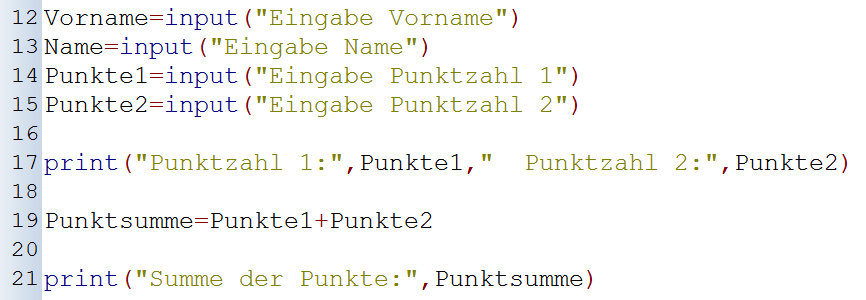 Ausgabe: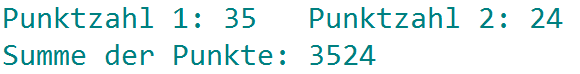  LISUM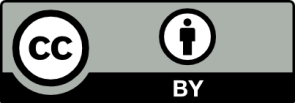 Erwartungshorizont:Die Eingaben werden als Zeichenketten gedeutet und bei diesem Datentyp bedeutet der Operator „+“ die Verkettung von Zeichen. Dadurch werden die Eingaben „35“ und „24“ einfach hintereinander gesetzt und ausgegeben.Der Fehler wird durch eine Routine (einen Befehl) zur Typumwandlung behoben. Dadurch wird erreicht, dass beide Eingaben als Zahlen interpretiert werden. LISUMFachInformatikInformatikInformatikName der Aufgabe FehlersucheFehlersucheFehlersucheKompetenzbereichMit Information umgehen – Information in Form von Daten darstellen und verarbeitenMit Information umgehen – Information in Form von Daten darstellen und verarbeitenMit Information umgehen – Information in Form von Daten darstellen und verarbeitenKompetenzMit Information in Form von Daten umgehenMit Information in Form von Daten umgehenMit Information in Form von Daten umgehenNiveaustufe(n)HHHStandardDie Schülerinnen und Schüler können die unterschiedliche Bedeutung der Operatoren für die einzelnen Datentypen erläutern.Die Schülerinnen und Schüler können die unterschiedliche Bedeutung der Operatoren für die einzelnen Datentypen erläutern.Die Schülerinnen und Schüler können die unterschiedliche Bedeutung der Operatoren für die einzelnen Datentypen erläutern.ggf. Themenfeld3.4 Information und Daten3.4 Information und Daten3.4 Information und Datenggf. Bezug Basiscurriculum (BC) oder übergreifenden Themen (ÜT)ggf. Standard BCAufgabenformatAufgabenformatAufgabenformatAufgabenformatoffen	Xoffen	Xhalboffen	geschlossen	Erprobung im Unterricht:Erprobung im Unterricht:Erprobung im Unterricht:Erprobung im Unterricht:Datum April 2015Datum April 2015Jahrgangsstufe: 10Schulart: GymnasiumVerschlagwortungInformation, Nachricht, Daten, Codieren, DecodierenInformation, Nachricht, Daten, Codieren, DecodierenInformation, Nachricht, Daten, Codieren, Decodieren